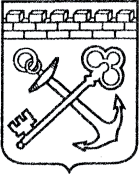 АДМИНИСТРАЦИЯ ЛЕНИНГРАДСКОЙ ОБЛАСТИКОМИТЕТ ПО КУЛЬТУРЕ ЛЕНИНГРАДСКОЙ ОБЛАСТИПРИКАЗ«__» ___________ 2020 г.                                                                №______________                                                                                                         г. Санкт-ПетербургОб утверждении требований к отдельным видам товаров, работ, услуг                    (в том числе предельные цены товаров, работ, услуг), закупаемым подведомственными казенными и бюджетными учреждениями.В соответствии с частью 5 статьи 19 Федерального закона от 05 апреля 2013 года № 44-ФЗ «О контрактной системе в сфере закупок товаров, работ и услуг для обеспечения государственных и муниципальных нужд», Постановлением Правительства Российской Федерации от 02 сентября 2015 года № 926                                «Об утверждении Общих правил определения требований к закупаемым заказчиками отдельным видам товаров, работ, услуг (в том числе предельных цен товаров, работ, услуг)» (с изменениями от 18.07.2019 г.), на основании Постановления Правительства Ленинградской области от 30 декабря 2015 года № 531 «Об утверждении требований к порядку разработки и принятия правовых актов о нормировании в сфере закупок для обеспечения государственных нужд Ленинградской области, содержанию указанных актов и обеспечению их исполнения» (с изменениями от 14.05.2019 г.), Постановления Правительства Ленинградской области от 30 декабря 2015 года № 530 «Об определении требований к закупаемым органами исполнительной власти Ленинградской области, органами управления территориальными государственными внебюджетными фондами Ленинградской области и подведомственными им казенными и бюджетными учреждениями отдельным видам товаров, работ, услуг (в том числе предельные цены товаров, работ, услуг) (с изменениями от 23.03.2020 г.), а также в целях повышения эффективности бюджетных расходов и организации процесса бюджетного планирования         ПРИКАЗЫВАЮ:1.​ Утвердить требования к закупаемым подведомственными комитету по культуре Ленинградской области казенными и бюджетными учреждениями отдельных видов товаров, работ, услуг, включающих перечень отдельных видов товаров, работ, услуг, их потребительские свойства (в том числе качество) и иные характеристики (в том числе предельные цены товаров, работ, услуг) согласно приложению.2. Отделу программно-целевого планирования, капитальных вложений и государственных закупок пересматривать и вносить изменения в утвержденные настоящим приказом нормативные затраты не реже одного раза в год.Подготовил: А.М. ШибаковСогласовано:О.Л. МельниковаЕ.В. АстроваЕ.В. СеребрянскаяО.А. ЛавриненкоОзнакомлен:Е.В. АстроваЕ.В. СеребрянскаяА.М. Шибаков3. Настоящий приказ вступает в силу со дня его официального опубликования.          4.Признать утратившим силу приказ комитета по культуре Ленинградской области «Об утверждении требований к отдельным видам товаров, работ, услуг (в том числе предельные цены товаров, работ, услуг), закупаемым подведомственными казенными и бюджетными учреждениями» от 06.02.2020 года № 01-03/20-31.5. Контроль за исполнением приказа возложить на заместителя председателя комитета по культуре Ленинградской области.Председатель комитета                                            	          В.О. Цой